グラフコンクールの★テーマをめよう！のりで「だなあ」とうこと、「みんなはどうなのかな？」とになることをテーマにしてみよう。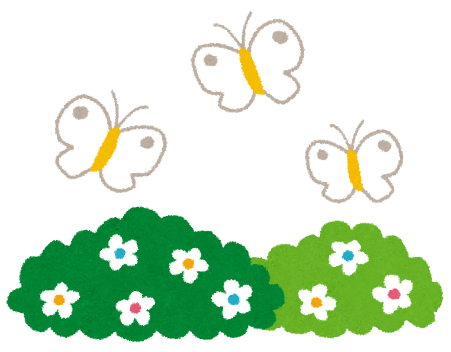 たとえば・・・のりやにはどんなたちがいるのかな？みんなはでがきなのかな？　きらいなのかな？★べてみよう！テーマがまったら、どうやってべるかえてみよう。でしたり、クラスのみんなにアンケートをしてみよう！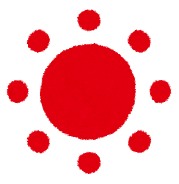 （５のは）パソコンやでべてみるのもいいね。してべるや、をしっかりしておこう。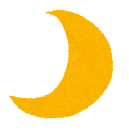 もちろん、べたもれずに！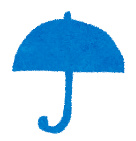 やによってがちがうかもしれないよ。アンケートをするどんなことをきたいのかまとめてみよう。まとまったらアンケートをってみよう。ったら、おうちのやのにえてみてもらおう。
いアドバイスがもらえるかもしれないよ。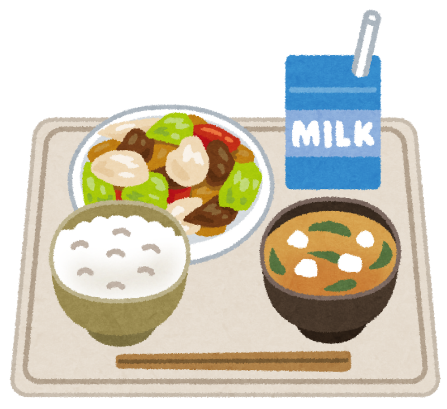 ★べたことをにまとめよう！コンクールにするときにとしてなので、ていねいにこう。では、・アンケートのをにしてみよう。（）○○　１（１７）２（１８）の「きゅうしょく　すき？きらい？」アンケートきれないで！！・アンケートからった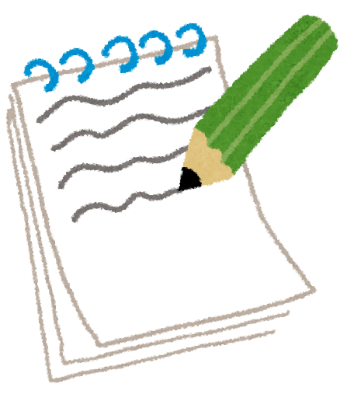 べた・・・や（いつからいつまで）などだれを？を？・・・　　などべた・・・○　○などや、インターネットなどのからった（５の）・・・のやなど
※インターネットのはＵＲＬ（アドレス）、ホームページがられた・・・・など★をグラフにしよう！グラフにはいろんながあるよ。をわかりやすくすことのできるものをぼう。では、このをグラフにしてみるよ。に　、に　き、きらい、どちらでもない　をべてみたよ。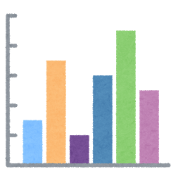 でみるより、わかりやすくなったね。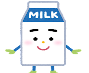 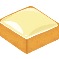 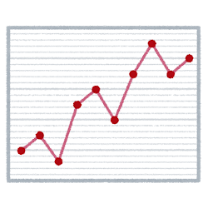 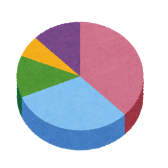 グラフだったらこうだね。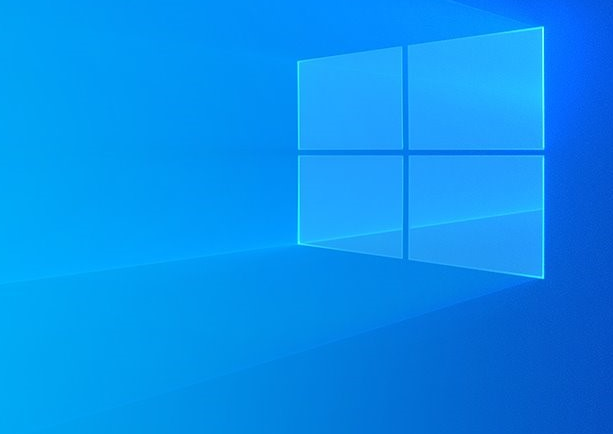 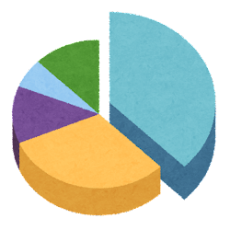 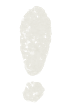 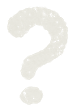 このように、じでもいろんなしかたがあるんだよ。どれが１わかりやすいか、えてみよう。★タイトルをえよう！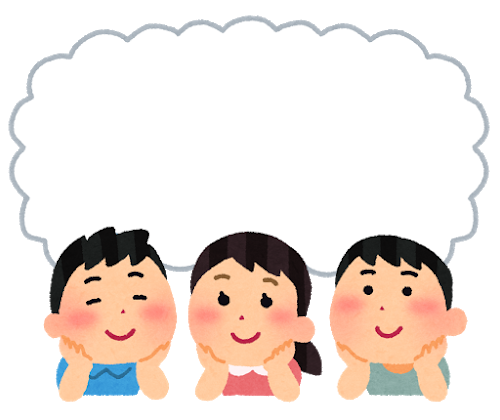 タイトルはの１　つところ！　なポイントだよ。グラフのやえたいことがわかりやすいものをえよう。パンとごはんどっちがすき？きゅうしょく　すきなおかずは？しいすてきなタイトルをつけてね！★レイアウト・などをかんがえよう！「もったし、タイトルもまったし、さっそくいていこう！」・・・と、そのに。どんなふうにこう、どんなにしよう、のきさやグラフのなど、ちゃんとえたかな？のイメージをにいてみよう。「ここはもっとめだたせてみようかな？」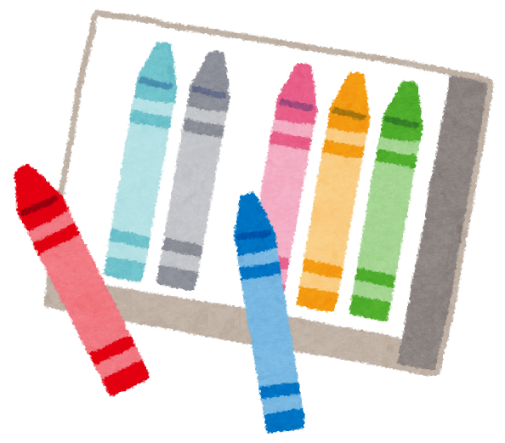 「イラストをれるともっとわかりやすくなるかもしれないな。」「タイトルとちょっとっていないかな･･･」と、をみることで、めてづくがでてくるかも。また、えたタイトルをすチャンスでもあるよ。のイメージ、グラフなどにっているタイトルなのかもうえてみよう。★きをしよう！「こそくぞー！」・・・と、やっぱりそのに。ペンやのでいて「しちゃった！！」とならないよう、えんできをしておこう。きがわったら、もうをしてみよう。やグラフのなどにまちがいはないかな？おうちのやのなどにみてもらおう。ではづかなかったことやアイデアなど、いアドバイスがもらえるかもしれないよ。★げをしよう！きがわったらぬりなどをしてをさせていこう。によってのイメージはきくわるよ。ていねいにしくげることがだよ。またったものやのなどがはがれないようにをつけよう。